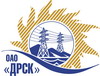 Открытое Акционерное Общество«Дальневосточная распределительная сетевая  компания»ПРОТОКОЛ № 422/ПрУ-Рзаседания Закупочной комиссии рассмотрения предложений по открытому запросу предложения на право заключения договора «Разработка проекта нормативов образования отходов и лимитов на их размещение (ЮЯЭС)», закупка № 947  ГКПЗ 2015 г.ПРИСУТСТВОВАЛИ: члены постоянно действующей Закупочной комиссии 2-го уровня.ВОПРОСЫ, ВЫНОСИМЫЕ НА РАССМОТРЕНИЕ ЗАКУПОЧНОЙ КОМИССИИ: О рассмотрении результатов оценки предложений Участников О признании предложения ООО «ЭКОПРОМ» (677000, Республика Саха (Якутия), г. Якутск, ул. Автодорожная, 25, офис 35) не соответствующим условиям закупки.О признании предложений соответствующими условиям запроса предложений. О предварительной ранжировке предложенийО проведении переторжкиРЕШИЛИ:По вопросу № 11. Признать объем полученной информации достаточным для принятия решения.2. Утвердить цены, полученные на процедуре вскрытия конвертов с предложениями участников запроса предложений.По вопросу № 21. Отклонить предложение Участника ООО «ЭКОПРОМ» (677000, Республика Саха (Якутия), г. Якутск, ул. Автодорожная, 25, офис 35)   от дальнейшего рассмотрения, как несоответствующее Закупочной документации.По вопросу № 31. Признать предложения ООО «Испытательный  центр «Строительные технологии» (197341, г. Санкт-Петербург, Коломяжский пр., д. 27, лит А, пом. 31 Н), ООО «НордЭко» (677000, Республика Саха (Якутия) г. Якутск, пр. Ленина, 11/1 кв. 47)   соответствующими условиям запроса предложений и принять их к дальнейшему рассмотрению.По вопросу № 41. Утвердить предварительную ранжировку предложений:По вопросу № 51. Провести переторжку.1.1 Допустить к участию в переторжке предложения следующих участников: ООО «Испытательный  центр «Строительные технологии» (197341, г. Санкт-Петербург, Коломяжский пр., д. 27, лит А, пом. 31 Н), ООО «НордЭко» (677000, Республика Саха (Якутия) г. Якутск, пр. Ленина, 11/1 кв. 47)   1.2  Определить форму переторжки: заочная;1.3 Назначить переторжку на 14.05.2015 г. до 16:00 час. (местного времени); 1.4 Место проведения переторжки: г. Благовещенск, ул. Шевченко, 28, каб 244.1.5 Техническому секретарю Закупочной комиссии уведомить участников, приглашенных к участию в переторжке, о принятом комиссией решении.г. Благовещенск«12» мая 2015г.Основания для отклонения1. В представленном Участником предложении  отсутствуют документы, требуемые в соответствии с условиями Закупочной документацией, а именно в подпунктах «а», «в», «г», «д», «ж», «з», «к», «л», «м» пункта 2.4.1.1; в подпунктах «е», «ж», «з», «и», «к», «л», «м» пункта 2.5.4.1; пункте 4.2.14.2. В оферте Участником указан срок действия «до 30 апреля 2015 г.», что не соответствует п.4.2.12 Закупочной документации, в котором установлено требование к сроку действия Предложения «не менее 120 календарных дней со дня, следующего за днем проведения процедуры вскрытия поступивших на закупку конвертов с Предложениями».3. В представленном участником предложении предусмотрен аванс 50% после подписания договора, остальные 50 % после подписания акта выполненных работ, т.е по факту, что не соответствует  п. 3.2 Приложение 2 к Закупочной документации (проект договора) в котором установлено следующее требование: услуги, оказываемые Исполнителем по Договору, оплачиваются в течение 30 рабочих дней с момента подписания акта-сдачи – приемки оказанных Услуг.Место в предварительной ранжировкеНаименование участника и его адресЦена предложения на участие в закупке без НДС, руб.Балл по неценовой предпочтительности1 местоООО «НордЭко» (677000, Республика Саха (Якутия) г. Якутск, пр. Ленина, 11/1 кв. 47)360 000,003,002 местоООО «Испытательный  центр «Строительные технологии» (197341, г. Санкт-Петербург, Коломяжский пр., д. 27, лит А, пом. 31 Н)395 000,003,00Ответственный секретарь Закупочной комиссии 2 уровня ОАО «ДРСК» ________________________________________О.А. МоторинаТехнический секретарь Закупочной комиссии 2 уровня ОАО «ДРСК»____________________    Т.В. Коротаева    Т.В. Коротаева    Т.В. Коротаева